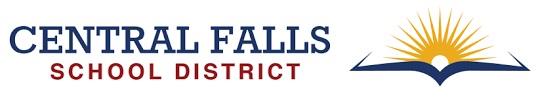 PASSO 4:  CUSTÓDIA LEGAL COMPARTILHADA INFORMAÇÃO DOS PAIS/ENCARREGADOS Pais/Encarregados de educação que compartilham custódia legal, ambos têm o direito de consultar os funcionários da escola para saber informações educacional e bem-estar do estudante, inspecionar e receber registros dos alunos. Se você precisar negar o acesso a um pai/responsável, você precisará preencher O FORMULÁRIO DE PAIS COM CUSTÓDIA RESTRITIVA OU O FORMULÁRIO DE RECUSA DE PERÍODOS DE COLOCAÇÃO FÍSICA.        Não se aplica ao meu filho (Por favor assine e escreve a data na parte inferior da página)          Eu preenchi O FORMULÁRIO DE PAIS COM CUSTODIA RESTRITIVA OU O FORMULÁRIO DE RECUSA DE PERÍODOS DE COLOCAÇÃO FÍSICA               (Por favor assine e escreve a data na parte inferior da página)No melhor do meu conhecimento, as informações fornecidas estão completas e corretas. A informação solicitada nesta seção é necessária para a colocação mais apropriada para seu filho, é exigida pela Lei do RI (RIGL § 16-54-2) e da Lei da Oportunidade de Igualdade Educacional (20 USC §1703 (f) e não será usada para quaisquer outros fins.Que idioma/s:                                                                                                                       Inglês    Espanhol      Português Creole	 Outros      A criança aprendeu a falar primeiro? 					                                                     _________________Pais usa com mais frequência quando fala com criança?		    	                                                     _________________A criança usa mais frequentemente quando fala com os pais?		                                                                     _________________A criança usa mais frequentemente quando fala com outros adultos em casa?                                                              _________________A criança usa mais frequente quando fala com irmãos ou outras crianças em casa?                                                      _________________A criança usa maioria das vezes quando fala com amigos ou vizinhos fora de casa?                                                        _________________	 Student Name:                                   					__        ___                           Date of Birth:       _______ / _______ / _______                              Nome do Estudante:     (Apelido/s)		       (Primeiro Nome)	                      (Segundo Nome)                         Data de Nascimento     (MONTH)     (DAY)      (YEAR)                           	FROM LAST SCHOOL ATTENDED:  PLEASE PRINT (ÚLTIMA ESCOLA ATENDIDA: POR FAVOR ESCREVE ABAIXO)__________________________             ________________________DISTRICT NAME (Nome do Distrito)                                                                             	               SCHOOL NAME (Nome da Escola)DISTRICT/SCHOOL STREET #          STREET NAME                  CITY/TOWN           STATE/PROVINCE           ZIP CODE        COUNTRY  # da Rua do Distrito/Escola                    Nome da Rua                       Cidade/Vila	           Estado/ Provinça            Código Postal             PaísDISTRICT/SCHOOL PHONE NUMBERS                                              DISTRICT/SCHOOL FAX NUMBERNúmero de Telefóne Distrito/Escola                                                            Número de Fax Distrito/Escola===========================================================================================I HEREBY AUTHORIZE AND REQUEST YOU TO RELEASE TO NEW, CURRENT SCHOOL DISTRICT/SCHOOL:  PRINTEU AUTORIZO E SOLICITO A VOCÊ QUE LIBERA / AO ACTUAL DISTRITO ESCOLAR:Central Falls School DistrictDISTRICT NAME                                                                              	                 SCHOOL NAME 
949                                  Dexter Street               Central Falls         Rhode Island           02860             USADISTRICT/STREET #            STREET NAME                  CITY/TOWN          STATE/PROVINCE        ZIP CODE        COUNTRY  	               	(401) 727-7700 		                   	            (401) 727-6184				DISTRICT/SCHOOL PHONE NUMBERS                                                    DISTRICT/SCHOOL FAX NUMBERTHE COMPLETE SCHOOL/CONFIDENTIAL RECORDS IN YOUR POSSESSION PERTAINING TO MY CHILD, INCLUDING BUT NOT LIMITED TO: A ESCOLA COMPLETARÁ/ REGISTROS CONFIDÊNCIAIS EM SUA POSSE  RELATIVA À MINHA CRIANÇA, INCLUINDO, MAS NÃO SE LIMITANDO A:  ATTENDANCE/TARDINESS 		  LANGUAGE PROFICIENCY DATA (W-Apt, Screener,   ACCESS,  MODEL,  CELLA,  Other)        (ATENDIMENTO/ ATRAZO)                                                   DADOS DE COMPETÊNCIA LINGUÍSTICA  TRANSCRIPTS/SUBJECT GRADES               IEP / SPECIAL EDUCATION RECORDS / EVALUATIONS        TRANSCRIÇÕES / NOTAS DAS DISCIPLANAS                        IEP/ REGISTROS DE EDUCAÇÃO ESPECIAL/AVALIAÇÕES  PORTFOLIO ASSESSMENTS		  RESPONSE TO INTERVENTION (RTI or MULTI-TIERED SERVICES)       AVALIAÇÕES DE PORTFOLIO                                             RESPOSTA À INTERVENÇÃO  STANDARDIZED STATE TESTS                 PSYCHOLOGICAL          TESTES DE ESTADO STANDARD                                             PSICOLÓGICO  504 PLAN 				  MEDICAL RECORDS/VACCINATIONS        PLANO 504                                                                                REGISTROS MÉDICOS/VACINASPASSO 10:  FORMULÁRIO HISTÓRICO DE SAÚDE DE PAIS/ENCARREGADO/ ESTUDANTE COM 18 OU MAIORPAIS, POR FAVOR, COMPLETE TODAS AS INFORMAÇÕES DE SAÚDE SOLICITADAS NESTE FORMULÁRIO.NOME DO ESTUDANTE:                             				_________           __ Date of Birth: _______  / _______  / _______                                                                      (APELIDO/S)                                            (1º  NOME)          (2º  NOME)                               (MÊS)          (DIA)           (ANO)                    	 Enderço: 														___                            (# RUA)       (NOME DA RUA)             (APT, PISO, UNIDADE)	(CIDADE)        (ESTADO)             (CÓDIGO POSTAL)Telefone de casa				  Telefone de trabalho:			  Telemóvel:		_________________PROVEDOR DE SAÚDE/NOME DA CLINICA:                                  				__       _________________________________    Endereço: 														___                          (#RUA)       (NOME DA RUA)             (APT, PISO, UNIDADE)	(CIDADE)        (ESTADO)             (CÓDIGO POSTAL)Telefone:		_________________		                 Fax:  		___________________________	__________ HISTORIAL MÉDICA (Por favor, Escolhe uma resposta para cada uma das seguintes doenças ou condições)Varicela         		__Sim   __Não	Tuberculose		__Sim   __Não	Dores de Cabeça		__Sim   __NãoSarampo Almão (Rubéola)	__Sim   __Não	Coqueluche		__Sim   __Não	Diabetes			__Sim   __NãoSarampo			__Sim   __Não	Problemas de visião	__Sim   __Não	Dor de garganta frequente	__Sim   __NãoCoxumba 	                  __Sim   __Não	Problemas de audição 	__Sim   __Não	Problemas de rins		__Sim   __NãoPneumonia		__Sim   __Não	Asma			__Sim   __Não	Problemas de coração	__Sim   __NãoFebre Reumática		__Sim   __Não	Eczema			__Sim   __Não	Problemas de fala		__Sim   __NãoEscarlatina		__Sim   __Não	Convulsões		__Sim   __Não	Outros:_________________	__Sim   __NãoAllergias:  __Sim   __Não      Se Sim, por favor marque todas as que se aplica: ___ ABELHA/PICADAS DE INSETOS    ___AMENDOINS/MANTEIGA DE AMENDOINS   ___LÁTEX    ___AMBIENTAL                ___ NOSES:_________________________	        ___ FRUTAS:	_______________		        ___ OUTROS ALIMENTOS_______		           Que tipo de reação tem o seu filho? 						_________	  Epipen:    __Sim  __Não   Cirurgias ou Doenças Graves: 									  Ano:  		________		                         									  Ano:  		________                                                             									  Ano:  		________ACIDENTES OU FERIMENTOS:      									  Ano:  		________                                                            									 Ano:  	________________OUTRAS CONDIÇÕESO seu filho teve um exame de chumbo? 	    __Sim  __Não        Se Sim, por favor escreve a data:  ____________________________________O seu filho tem asma? 		                      __Sim  __Não        Se sIm, listar os disparadores: 					Medicamento(s) receitado(s): ___				                                É necessario tomar  medicamentos na escola? __Sim  __NãoEm que altura do ano ocorrem os episódios  de asma:										O seu filho tem diabetes? 		      __Sim  __Não        Se Sim, idade diagnosticado: ____  marque um:      Tipo 1      ou     Tipo 2Dependente de Insulina? 	                        __Sim  __Não        Se Sim, marque um:      Bomba     ou       InjeçãoO seu filho tem qualquer defeito de visão?	      __Sim  __Não       Se Sim, por favor especifique:    ____					O seu filho usa lentes de contatos?                      __Sim  __Não      Lentes? 	__Sim  __NãoÉ necessário que o seu filho se sente perto do quadro?   __Sim  __NãoO seu filho tem qualquer defeito de audição?    __Sim  __Não     Se sim, por favor especifique: _______________			O seu filho usa aparelhos auditivas?  	      __Sim  __Não      Use dispositivo  FM? __Sim  __Não              É necessário que o seu filho se sente perto ou a frente na sala?  __Sim   __Não       Se sim, prefere lado esquerda ou direita? 	_____________MEDICAMENTOS (POR FAVOR ESCREVE)A criança está atualmente tomando algum medicamento?  __Sim  __Não   Se Sim, por favor escreve o nome(s) do(s) medicamento(s) abaixo: 							    Dose: 			  Quantas vezes ao dia? 		Receita médica: 					    Razão para a medicação: 												    Dose: 			  Quantas vezes ao dia? 		Receita médica: 					    Razão para a medicação: 												    Dose: 			  Quantas vezes ao dia? 		Receita médica: 					    Razão para a medicação: 					NO ESPAÇO ABAIXO, POR FAVOR FORNECE QUALQUER INFORMAÇÃO ADICIONAL DE SAÚDE,O QUE VOCÊ PENSE QUE SERÁ ÚTIL PARA A ENFERMEIRA ESCOLAR (POR FAVOR, ESCREVER POR LETRAS)ÚLTIMA ESCOLA FREQUENTADA (POR FAVOR, ESCREVER POR LETRAS)________________________                  ________________________NOME DO DISTRITO ESCOLAR                                                                                   NOME DA ESCOLARUA         NOME DA RUA	                                 CIDADE                                      ESTADO                                             CÓDIGO POSTAL                         ESCOLA EM U.S.  OU                                        ESCOLA FORA DE  U.S.:  NOME DO PAÍS: __________________________	      NÚMERO DE TELEFONE                                                                		NÚMERO DE FAX CONSENTIMENTOENTENDO QUE ESTA INFORMAÇÃO PODE SER COMPARTILHADA E DISCUTIDA COM O PESSOAL ESCOLAR SE NECESSÁRIO. EU DOU PERMISSÃO PARA O PESSOAL ESCOLAR APROPRIADO DE COMUNICAR E TROCAR INFORMAÇÕES COM O MÉDICO DO ESTUDANTE, SE NECESSÁRIOFormulário de Inscrição de novos alunos ao Centro de Inscrição Escolar do Central FallsFormulário de Inscrição de novos alunos ao Centro de Inscrição Escolar do Central Falls949 Dexter Street Central Falls, RI  02863 (Entrada no Hunt St., Nível debaixo)949 Dexter Street Central Falls, RI  02863 (Entrada no Hunt St., Nível debaixo)Telefone:  727-7700  ext. 2019    Fax:  401-727-6184   Web: www.cfschools.net Telefone:  727-7700  ext. 2019    Fax:  401-727-6184   Web: www.cfschools.net Somente para uso Oficial Registration Date:  _____ / _____ / _____      CFSD Re-Entry: □ No   □ Yes            District Recommended Grade  ________                             Somente para uso Oficial Registration Date:  _____ / _____ / _____      CFSD Re-Entry: □ No   □ Yes            District Recommended Grade  ________                             □ Retention in Past Years: □ No   □ Yes in Grade/s _______________              □ Retention in Current School Year:  □ No   □ Yes in Grade  _____Application was reviewed with Family for accuracy and completion by Staff (Initials) ______ on ____ / _____ / ____Application was reviewed with Family for accuracy and completion by Staff (Initials) ______ on ____ / _____ / ____PASSO INICIAL:  PESSOA QUE ESTÁ COMPLETANDO A APPLICAÇÃO: MARQUE UMAIMPORTANTE:  Primeiro, preenche esta aplicação completamente. Depois, um Membro da Equipe irá assistir você revendo a Aplicação.  Aplicação completada por:                                                                                        Mãe              Pai                 Estudante maior de idade        Encarregado de Educação que está relacionado com a criança como:     Avó              Avô                Tia                  Tio                                                                                                                                          Irmão          Irmã               Amigo           Outro ______________   PASSO 1:  INFORMAÇÃO DO ESTUDANTE: ESCREVA AS INFORMAÇÕESNome do Aluno:  		______________						__			    ________                                (APELIDO)			                               (PRIMEIRO NOME)		     	                                             	(SEGUNDO NOME)Endereço: 													___                                                    (# RUA)       (NOME DA RUA)	                             (# APT, PISO, ANDAR)	                        (CIDADE/VILA)                             (ESTADO)                                (CÓDIGO POSTAL)Data de Nascimento:    (Mês) ________ / (Dia)________ / (Ano)__________      Idade: __________    Gênero:    Feminino       Masculino                                 País de Nascimento  Estados Unidos:  Cidade de E.U  _______________________________     Inicial do Estado  _____________     OuPaís de Nascimento  Fora de E.U  ________________  Data de Entrada em E.U pela primeira vez: (Mês) ____ /(Dia)____ /(Ano)____PASSO 2:   RAÇA E ETNECIDADE DO ALUNO:  As leis federais e estaduais exigem que os departamentos escolares atualizem os registros étnicos/raciais. dos estudantes.Leia as definições abaixo e marque os quadrados que demostram a origem da criança. Deves preencher ambas, Parte A e Parte B.Se não completes Parte A e/ou Parte B, a etnicidade e a raça da criança será identificada baseados na observação visual do pessoal escolar, de acordo com as diretrizes do Departamento de Educação dos Estados Unidos.        PARTE A    PARTE A     Etnecidade:  O Estudante é Hispânico/Latino?   Marque uma opção Etnecidade:  O Estudante é Hispânico/Latino?   Marque uma opção Etnecidade:  O Estudante é Hispânico/Latino?   Marque uma opção□ Sim□ SimHispânico ou Latino:  Pessoas que são Cubanos, Dominicanos, Porto Ricanos, Mexicanos, America do Sul, America Central ou outras culturas e origens Espanhol, idependemente da raça.Hispânico ou Latino:  Pessoas que são Cubanos, Dominicanos, Porto Ricanos, Mexicanos, America do Sul, America Central ou outras culturas e origens Espanhol, idependemente da raça.Hispânico ou Latino:  Pessoas que são Cubanos, Dominicanos, Porto Ricanos, Mexicanos, America do Sul, America Central ou outras culturas e origens Espanhol, idependemente da raça.□ Não□ NãoNão é Hispânico ou LatinoNão é Hispânico ou LatinoNão é Hispânico ou LatinoPARTE B    PARTE B    Raça: Raça ou raças do Estudante? MARQUE UM OU MAISRaça: Raça ou raças do Estudante? MARQUE UM OU MAISRaça: Raça ou raças do Estudante? MARQUE UM OU MAIS    □    □Índio Americano ou Nativo do AlascaA pessoa que tem origens em qualquer dos povos originários de América  do Norte e América do Sul (incluindo a América Central), e que mantém um afiliação indígena ou anexo comunidade.A pessoa que tem origens em qualquer dos povos originários de América  do Norte e América do Sul (incluindo a América Central), e que mantém um afiliação indígena ou anexo comunidade.    □    □AsiáticoA pessoa que tem origens em qualquer dos povos originários do Oriente, Sudeste Asiático, ou subcontinente Indiano incluindo, or exemplo, Camboja, China, índia, Japão, Coreia, Malásia, Paquistão, Filipinas, Tailândia e Vietmane.A pessoa que tem origens em qualquer dos povos originários do Oriente, Sudeste Asiático, ou subcontinente Indiano incluindo, or exemplo, Camboja, China, índia, Japão, Coreia, Malásia, Paquistão, Filipinas, Tailândia e Vietmane.    □    □Negro ou Afro-AmericanoA pessoa que tem origens em qualquer um dos grupos raciais negros da África.A pessoa que tem origens em qualquer um dos grupos raciais negros da África.    □    □Nativo do Havaiano ou Outras ilhas do PacíficoA pessoa que tem origens em qualquer dos povos originais do Havaí, Guam, Samoa, ou outras ilhas do Pacífico.A pessoa que tem origens em qualquer dos povos originais do Havaí, Guam, Samoa, ou outras ilhas do Pacífico.    □    □BrancoA pessoa que tem origens em qualquer dos povos originários da Europa, do oriente Médio e do Norte da África.A pessoa que tem origens em qualquer dos povos originários da Europa, do oriente Médio e do Norte da África.PARTE C    Recuso a identificar a raça e/ou etenicidadeRecuso a identificar a raça e/ou etenicidadeRecuso a identificar a raça e/ou etenicidadeRecuso a identificar a raça e/ou etenicidade    □Eu estou assinando abaixo indicando que recuso a identificar a raça e/ou etnicidade como Pais/Encarregado de educação do aluno.Eu estou assinando abaixo indicando que recuso a identificar a raça e/ou etnicidade como Pais/Encarregado de educação do aluno.Eu estou assinando abaixo indicando que recuso a identificar a raça e/ou etnicidade como Pais/Encarregado de educação do aluno.Eu estou assinando abaixo indicando que recuso a identificar a raça e/ou etnicidade como Pais/Encarregado de educação do aluno.__________________________________________________________________________________________________________________________________________________________________             _______  / _______  / _______ Assinatura: Pais / Encarregado de Educação / Estudante maior de idadeAssinatura: Pais / Encarregado de Educação / Estudante maior de idadeAssinatura: Pais / Encarregado de Educação / Estudante maior de idade              Mês          Dia              Ano                                        Revised: 2/16/19   A criança vive com:    □ Ambos, Mãe e Pai (Pais), 1 Residência        □ Somente com a Mãe (Pais), guarda exclusiva, 1 Residência   □ Somente com o Pai (Pais),  guarda exclusiva, 1 Residência                 Guarda compartilhada, Mãe e Pai (Pais), 2 Residências      □ Outras                           A criança vive com:    □ Ambos, Mãe e Pai (Pais), 1 Residência        □ Somente com a Mãe (Pais), guarda exclusiva, 1 Residência   □ Somente com o Pai (Pais),  guarda exclusiva, 1 Residência                 Guarda compartilhada, Mãe e Pai (Pais), 2 Residências      □ Outras                        PASSO 3B: ENCARREGADO/S: ENDEREÇO PRINCIPAL ONDE O ESTUDANTE VIVE.  PASSO 3B: ENCARREGADO/S: ENDEREÇO PRINCIPAL ONDE O ESTUDANTE VIVE.  Responsável Adulto # 1:  □ Mãe          □ Pai          □ Outras afinidades _____________________    Adulto Encarregado #: 						________	___________     Data de Nascimento: ______ / ______ / ______                                                                  (APELIDO/S)                                             (PRIMEIRO NOME)	        (SEGUNDO NOME)                                                              (Mês)          (Dia)          (Ano)Endereço da casa (Se diferente de o do estudante): 								___________________________			                                                                     (#  RUA)           (NOME DA RUA)	                (# APT, PISO, UNIDADE)        (CIDADE/VILA)            (ESTADO)     (CÓDIGO POSTAL)Telemóvel: ___________________________________ Telefone de trabalho:_____________________________    Outro número de telefone:______________________  Nome do Empregador___________________________________________________________________________     Endereço Eletrónico: 	_____________________País de Nascimento:  _________________      Idioma de preferência:  ______________ Primeiro País de Educação: __________ Ultimo grau Completado: ________Têm: Custodia legal:  Sim   Não Permissão de obter informação da escola:  Sim   Não Autorização para tratamento médico:  Sim   Não                                                                                Responsável adulto # 2:  □ Mãe          □ Pai          □ Outras afinidades _____________________    Nome do Resposável adulto # 2: 					__________	___________     Date of Birth: ______ / ______ / ______                                                                     (APELIDO/S)                                                     (PRIMEIRO NOME)	       (SEGUNDO NOME)                                                                    (MÊS)         (DIA)          (Ano)Endereço da casa (Se diferente de o do estudante): 								___________________________			                                                                     (# DA RUA)        (NOME DA RUA)	                (# APT, PISO, UNIDADE)        (CIDADE/VILA)            (ESTADO)     (CÓDIGO POSTAL)Telemóvel: ___________________________________ Telefone de trabalho:_____________________________    Outro número de telefone:______________________  Nome do Empregador___________________________________________________________________________     Endereço Eletrónico: 	_____________________País de Nascimento:  _________________      Idioma de preferência:  ______________ Primeiro País de Educação: __________ Ultimo grau Completado: ________Têm: Custodia legal:  Sim   Não Permissão de obter informação da escola:  Sim   Não Autorização para tratamento médico:  Sim   Não                                                                                                                                                                                                                                    Responsável Adulto # 1:  □ Mãe          □ Pai          □ Outras afinidades _____________________    Adulto Encarregado #: 						________	___________     Data de Nascimento: ______ / ______ / ______                                                                  (APELIDO/S)                                             (PRIMEIRO NOME)	        (SEGUNDO NOME)                                                              (Mês)          (Dia)          (Ano)Endereço da casa (Se diferente de o do estudante): 								___________________________			                                                                     (#  RUA)           (NOME DA RUA)	                (# APT, PISO, UNIDADE)        (CIDADE/VILA)            (ESTADO)     (CÓDIGO POSTAL)Telemóvel: ___________________________________ Telefone de trabalho:_____________________________    Outro número de telefone:______________________  Nome do Empregador___________________________________________________________________________     Endereço Eletrónico: 	_____________________País de Nascimento:  _________________      Idioma de preferência:  ______________ Primeiro País de Educação: __________ Ultimo grau Completado: ________Têm: Custodia legal:  Sim   Não Permissão de obter informação da escola:  Sim   Não Autorização para tratamento médico:  Sim   Não                                                                                Responsável adulto # 2:  □ Mãe          □ Pai          □ Outras afinidades _____________________    Nome do Resposável adulto # 2: 					__________	___________     Date of Birth: ______ / ______ / ______                                                                     (APELIDO/S)                                                     (PRIMEIRO NOME)	       (SEGUNDO NOME)                                                                    (MÊS)         (DIA)          (Ano)Endereço da casa (Se diferente de o do estudante): 								___________________________			                                                                     (# DA RUA)        (NOME DA RUA)	                (# APT, PISO, UNIDADE)        (CIDADE/VILA)            (ESTADO)     (CÓDIGO POSTAL)Telemóvel: ___________________________________ Telefone de trabalho:_____________________________    Outro número de telefone:______________________  Nome do Empregador___________________________________________________________________________     Endereço Eletrónico: 	_____________________País de Nascimento:  _________________      Idioma de preferência:  ______________ Primeiro País de Educação: __________ Ultimo grau Completado: ________Têm: Custodia legal:  Sim   Não Permissão de obter informação da escola:  Sim   Não Autorização para tratamento médico:  Sim   Não                                                                                                                                                                                                                                    _______________________________________________________             _______  / _______  / _______ Assinatura: Pais/Responsáveis com Custodia                   Mês             Dia             AnoPASSO 5:  CRIANÇAS COM IDADE ESCOLAR VIVENDO NA MESMA CASA COM O ALUNO: IRMÃOS, RELATIVOS, AMIGOSPASSO 5:  CRIANÇAS COM IDADE ESCOLAR VIVENDO NA MESMA CASA COM O ALUNO: IRMÃOS, RELATIVOS, AMIGOSPASSO 5:  CRIANÇAS COM IDADE ESCOLAR VIVENDO NA MESMA CASA COM O ALUNO: IRMÃOS, RELATIVOS, AMIGOSPASSO 5:  CRIANÇAS COM IDADE ESCOLAR VIVENDO NA MESMA CASA COM O ALUNO: IRMÃOS, RELATIVOS, AMIGOSPASSO 5:  CRIANÇAS COM IDADE ESCOLAR VIVENDO NA MESMA CASA COM O ALUNO: IRMÃOS, RELATIVOS, AMIGOSPASSO 5:  CRIANÇAS COM IDADE ESCOLAR VIVENDO NA MESMA CASA COM O ALUNO: IRMÃOS, RELATIVOS, AMIGOSPASSO 5:  CRIANÇAS COM IDADE ESCOLAR VIVENDO NA MESMA CASA COM O ALUNO: IRMÃOS, RELATIVOS, AMIGOSPASSO 5:  CRIANÇAS COM IDADE ESCOLAR VIVENDO NA MESMA CASA COM O ALUNO: IRMÃOS, RELATIVOS, AMIGOSPASSO 5:  CRIANÇAS COM IDADE ESCOLAR VIVENDO NA MESMA CASA COM O ALUNO: IRMÃOS, RELATIVOS, AMIGOSPASSO 5:  CRIANÇAS COM IDADE ESCOLAR VIVENDO NA MESMA CASA COM O ALUNO: IRMÃOS, RELATIVOS, AMIGOSApelido/s1o Nome2o NomeData de Nascimento(Mês/Dia/Ano)RelaçãoIdadeGrauEscola_______________________________________/ ____/ ____________________________________________________________________________/ ____/ ____________________________________________________________________________/ ____/ ____________________________________________________________________________/ ____/ _____________________________________PASSO 6A:  INFORMAÇÕES ESCOLARES GERAIS: VERIFICA E ESCREVE TODAS QUE SE APLICA  PASSO 6A:  INFORMAÇÕES ESCOLARES GERAIS: VERIFICA E ESCREVE TODAS QUE SE APLICA  PASSO 6A:  INFORMAÇÕES ESCOLARES GERAIS: VERIFICA E ESCREVE TODAS QUE SE APLICA  PASSO 6A:  INFORMAÇÕES ESCOLARES GERAIS: VERIFICA E ESCREVE TODAS QUE SE APLICA  PASSO 6A:  INFORMAÇÕES ESCOLARES GERAIS: VERIFICA E ESCREVE TODAS QUE SE APLICA  PASSO 6A:  INFORMAÇÕES ESCOLARES GERAIS: VERIFICA E ESCREVE TODAS QUE SE APLICA  PASSO 6A:  INFORMAÇÕES ESCOLARES GERAIS: VERIFICA E ESCREVE TODAS QUE SE APLICA  PASSO 6A:  INFORMAÇÕES ESCOLARES GERAIS: VERIFICA E ESCREVE TODAS QUE SE APLICA  PASSO 6A:  INFORMAÇÕES ESCOLARES GERAIS: VERIFICA E ESCREVE TODAS QUE SE APLICA  PASSO 6A:  INFORMAÇÕES ESCOLARES GERAIS: VERIFICA E ESCREVE TODAS QUE SE APLICA  Última escola que frequentou (Nome): _____________________  Nos E.U. Inicial do Estado: _____  ou  País fora de E.U.__________Última escola que frequentou (Nome): _____________________  Nos E.U. Inicial do Estado: _____  ou  País fora de E.U.__________Última escola que frequentou (Nome): _____________________  Nos E.U. Inicial do Estado: _____  ou  País fora de E.U.__________Última escola que frequentou (Nome): _____________________  Nos E.U. Inicial do Estado: _____  ou  País fora de E.U.__________Última escola que frequentou (Nome): _____________________  Nos E.U. Inicial do Estado: _____  ou  País fora de E.U.__________Última escola que frequentou (Nome): _____________________  Nos E.U. Inicial do Estado: _____  ou  País fora de E.U.__________Último grau complete? _____Grau Complete: Totalor      Em Parte    Por ____ Mês    Razão: __________or      Em Parte    Por ____ Mês    Razão: __________Classificação e Pontuação?          Excelente        Bom            Suficiente              Normalmente tem dificuldades   Classificação e Pontuação?          Excelente        Bom            Suficiente              Normalmente tem dificuldades   Classificação e Pontuação?          Excelente        Bom            Suficiente              Normalmente tem dificuldades   Classificação e Pontuação?          Excelente        Bom            Suficiente              Normalmente tem dificuldades   Classificação e Pontuação?          Excelente        Bom            Suficiente              Normalmente tem dificuldades   Classificação e Pontuação?          Excelente        Bom            Suficiente              Normalmente tem dificuldades   Ausências frequentes?     Não  Sim: Grau/s __________ Sim: Grau/s __________ Sim: Grau/s __________Razão? ________________________________________Graus/s repetido/s?             Não  Sim: Grau/s __________ Sim: Grau/s __________ Sim: Grau/s __________Razão? ________________________________________Não foi a escola Mêses/Anos?  Não  Sim: Grau/s __________ Sim: Grau/s __________ Sim: Grau/s __________Razão? ________________________________________PASSO 6B:  ESTUDANTES COM SERVIÇOS ESPECIAIS VERIFICA E ESCREVE TODAS QUE SE APLICA  PASSO 6B:  ESTUDANTES COM SERVIÇOS ESPECIAIS VERIFICA E ESCREVE TODAS QUE SE APLICA  PASSO 6B:  ESTUDANTES COM SERVIÇOS ESPECIAIS VERIFICA E ESCREVE TODAS QUE SE APLICA  PASSO 6B:  ESTUDANTES COM SERVIÇOS ESPECIAIS VERIFICA E ESCREVE TODAS QUE SE APLICA  PASSO 6B:  ESTUDANTES COM SERVIÇOS ESPECIAIS VERIFICA E ESCREVE TODAS QUE SE APLICA  PASSO 6B:  ESTUDANTES COM SERVIÇOS ESPECIAIS VERIFICA E ESCREVE TODAS QUE SE APLICA  PASSO 6B:  ESTUDANTES COM SERVIÇOS ESPECIAIS VERIFICA E ESCREVE TODAS QUE SE APLICA  PASSO 6B:  ESTUDANTES COM SERVIÇOS ESPECIAIS VERIFICA E ESCREVE TODAS QUE SE APLICA  A criança:  teve uma avaliação com o programa do Child Outreach entre as idades de 3 até 5? NãoSimAtualmente, tem um Plano Especial de Educação Individualizado (PEI)?NãoSimVocê está proporcionado uma cópia do PEI ao escritório de inscrição? NãoSimTem um plano do Seção 504?NãoSim Recebe outros serviços que não foram ainda mencionadas (Fala, Conseltoria, RTI, etc.)?          NãoSim	         Alista outros Serviços: ______________________________________________________________________________________         Alista outros Serviços: ______________________________________________________________________________________         Alista outros Serviços: ______________________________________________________________________________________         Alista outros Serviços: ______________________________________________________________________________________         Alista outros Serviços: ______________________________________________________________________________________A crianca esta ou estava aprendendo . .Ingles com ajuda de alguem dentro da classe (called “EL”, “ESL”, “ESOL”)     Não         SimA crianca esta ou estava aprendendo . .Ingles com ajuda de alguem dentro da classe (called “EL”, “ESL”, “ESOL”)     Não         SimA crianca esta ou estava aprendendo . .Ingles com ajuda de alguem dentro da classe (called “EL”, “ESL”, “ESOL”)     Não         SimA crianca esta ou estava aprendendo . .Ingles com ajuda de alguem dentro da classe (called “EL”, “ESL”, “ESOL”)     Não         SimA crianca esta ou estava aprendendo . .Ingles com ajuda de alguem dentro da classe (called “EL”, “ESL”, “ESOL”)     Não         SimAs duas coisas Ingles & uma outra lingua ao mesmo tempo/class bilingue:                                                                        Não         SimAs duas coisas Ingles & uma outra lingua ao mesmo tempo/class bilingue:                                                                        Não         SimAs duas coisas Ingles & uma outra lingua ao mesmo tempo/class bilingue:                                                                        Não         SimAs duas coisas Ingles & uma outra lingua ao mesmo tempo/class bilingue:                                                                        Não         SimAs duas coisas Ingles & uma outra lingua ao mesmo tempo/class bilingue:                                                                        Não         Sim            Addicione outros Servicios: ___________________________________________________________________________________            Addicione outros Servicios: ___________________________________________________________________________________            Addicione outros Servicios: ___________________________________________________________________________________            Addicione outros Servicios: ___________________________________________________________________________________            Addicione outros Servicios: ___________________________________________________________________________________PASSO 6C: Avaliação de idioma a todos os alunos: Se você e/ou seu filho sabem apenas o inglês ou sabem inglês e outra/s idioma/s além do inglês, a qualquer momento desde que nasceu, complete abaixo, conforme exigido pelo departamento de educação PASSO 6D:  HISTORIAL ESCOLAR: ESCREVA O HISTORIAL ESCOLAR O MÁXIMO QUE VOCÊ E O SEU FILHO SE LEMBRE.PASSO 6D:  HISTORIAL ESCOLAR: ESCREVA O HISTORIAL ESCOLAR O MÁXIMO QUE VOCÊ E O SEU FILHO SE LEMBRE.PASSO 6D:  HISTORIAL ESCOLAR: ESCREVA O HISTORIAL ESCOLAR O MÁXIMO QUE VOCÊ E O SEU FILHO SE LEMBRE.PASSO 6D:  HISTORIAL ESCOLAR: ESCREVA O HISTORIAL ESCOLAR O MÁXIMO QUE VOCÊ E O SEU FILHO SE LEMBRE.PASSO 6D:  HISTORIAL ESCOLAR: ESCREVA O HISTORIAL ESCOLAR O MÁXIMO QUE VOCÊ E O SEU FILHO SE LEMBRE.PASSO 6D:  HISTORIAL ESCOLAR: ESCREVA O HISTORIAL ESCOLAR O MÁXIMO QUE VOCÊ E O SEU FILHO SE LEMBRE.             Localidade da escola mais recente e grau:             Localidade da escola mais recente e grau:Data freguentadaEstudante promovidoPrograma/ServicioLinguaNome da Escola_____________________________________________________Cidade:__________________________Estado:_____________Provincia__________Nome da Escola_____________________________________________________Cidade:__________________________Estado:_____________Provincia_____________/____/___Ate____/____/___PromovidoReprovadoESLBilingueSpecial Ed/IEPInglesEspaholPortuguesOutro:Somente para estudantes de  Primaria e do Liceu : Por favor aponte as escolas que o estudante terminou Primaria  se for applicavelSomente para estudantes de  Primaria e do Liceu : Por favor aponte as escolas que o estudante terminou Primaria  se for applicavelSomente para estudantes de  Primaria e do Liceu : Por favor aponte as escolas que o estudante terminou Primaria  se for applicavelSomente para estudantes de  Primaria e do Liceu : Por favor aponte as escolas que o estudante terminou Primaria  se for applicavelSomente para estudantes de  Primaria e do Liceu : Por favor aponte as escolas que o estudante terminou Primaria  se for applicavelSomente para estudantes de  Primaria e do Liceu : Por favor aponte as escolas que o estudante terminou Primaria  se for applicavel               Localidade da escola mais recente e grau:               Localidade da escola mais recente e grau:Data frequentadaEstudante PromovidoPrograma/ServicioLinguaPrimariaNome da Escola:_____________________________________________________City:__________________________State:_____________Country__________PrimariaNome da Escola:_____________________________________________________City:__________________________State:_____________Country_____________/____/___Ate___/____/___PromovidoReprovadoESLBilingueSpecial Ed/IEPInglesEspaholPortuguesOutro:Liceu Nome da Escola:_____________________________________________________Cidade:__________________________Estado:_____________Provincia__________Liceu Nome da Escola:_____________________________________________________Cidade:__________________________Estado:_____________Provincia_____________/____/___Ate____/____/__PromovidoReprovadoESLBilingueSpecial Ed/IEPInglesEspaholPortuguesOutro:PASSO 7:  GARANTIAS: ASSINATURA E DATACertifico que as informações fornecidas neste documento são precisas e que a criança mencionada acima residirá permanentemente no endereço indicado. Tenho a responsabilidade de notificar a escola de qualquer mudança de informação. Será requerida a apresentação de forma de identificação com uma fotografia atual.Certifico que as informações fornecidas neste documento são precisas e que a criança mencionada acima residirá permanentemente no endereço indicado. Tenho a responsabilidade de notificar a escola de qualquer mudança de informação. Será requerida a apresentação de forma de identificação com uma fotografia atual.________________________________________________________________   _______  / _______  / _______ Assinatura: Pais/Encarregados/ Estudantes com 18 anos ou maiores de idade       Mês             Dia              AnoSTEP 9: STUDENT RECORDS RELEASE FORM PASSO 9: FORMULÁRIO DE LIBERAÇÃO DE REGISTROS DOS ESTUDANTES  _______________________________________________________     _______  / _______  / _______ Signature (Assinatura)          Mês            Dia              Ano___________________________________________________________             _______  / _______  / _______ Assinatura                 Mês             Dia              Ano